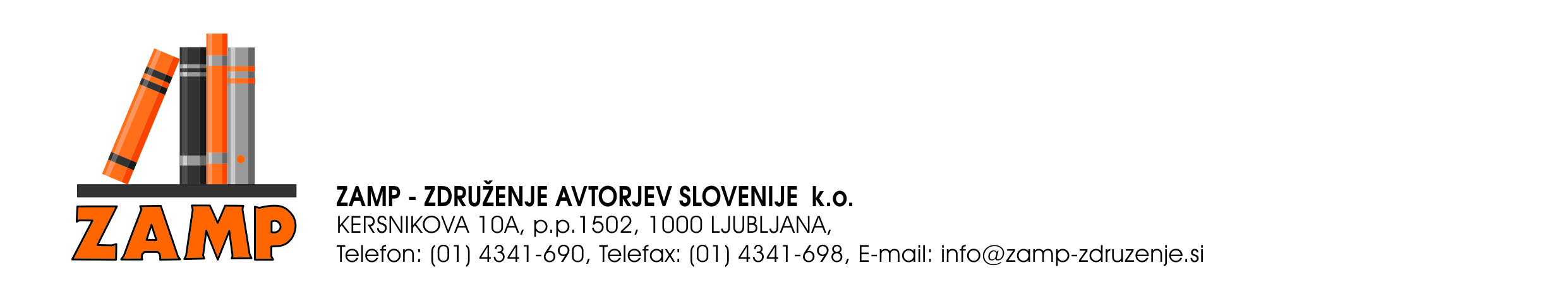 (izpolni ZAMP)ODJAVA JAVNEGA  PREDVAJANJE AVTORSKIH DEL S FONOGRAMI IN VIDEOGRAMI TER SEKUNDARNEGA RADIODIFUZNEGA ODDAJANJARAZLOG ODJAVE: ODSTRANITEV APARATOV ZA JAVNO PREDVAJANJE  PRENEHANJE DEJAVNOSTI NA OBSTOJEČEM NASLOVU  PRENEHANJE OBSTOJA PRAVNE OSEBEDATUM PREJEMANAZIV UPORABNIKA:SEDEŽ:ŠTEVILKA UPORABNIKA:(zapisana na pogodbi oz. fakturi)NAZIV IN SEDEŽ OBJEKTA:KONTAKTNA OSEBA:GSM:E-MAIL:TEL.ŠT.:ID ZA DDV ali DŠ:Datum odjave:UPORABNIK (žig in podpis)